Dodatek č.2 k nájemní smlouvě č.2015-341 ze dne 03.09.2015 uzavřený níže uvedeného dne, měsíce a rokumezi těmito smluvními stranami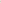 v tomto znění: 1.V souladu s usnesením Rady města Strakonice č. 2065/2024 ze dne 15.05.2024 dochází k uzavření tohoto dodatku, jehož předmětem jsou níže uvedené změny:prodloužení nájemní smlouvy o dalších 10 let, tj. do 31.05.2036zvýšení nájemného z původních 50.000 Kč/rok, po navýšení o inflační koeficient od 01.01.2024 nájemné ve výši 55.350 Kč/rok, bude navýšeno na částku 100.000 Kč/rok s účinností od 01.07.2024souhlas s provedením níže uvedených stavebních úprav v objektu bývalé Okresní vojenské správy Strakonice, Komenského č. p. 146, Strakonice, na pozemku p. č. st. 167/1 v k. ú. Nové Strakonice, jehož nájemcem je na základě nájemní smlouvy č. 2015-341 uzavřené dne 03.09.2015 s městem Strakonice Muzeum středního Pootaví Strakonice: bude se jednat o výměnu 40 ks radiátorů v objektu, které jsou nefunkční a neopravitelné. Tento souhlas nenahrazuje souhlas Stavebního úřadu MU Strakonice.Stavební úpravy budou provedeny na náklady nájemce. Provedení úprav bude ještě před jejich provedením nájemce konzultovat s investičním technikem města.Po převzetí díla předá Muzeum středního Pootaví Strakonice na město Strakonice předávací protokol na převzetí díla, a faktury na provedené práce (technické zhodnocení nemovitosti). Technické zhodnocení nemovitosti převezme do majetku pronajímatel (město Strakonice). Od dalšího čtvrtletí bude probíhat zápočet pohledávky (odsouhlasených proinvestovaných nákladů) až do úplného vyrovnání pohledávky v celkové výši vystavených faktur. Vzhledem k tomu, že nájemné není fakturováno s DPH, nebude ani na investici uplatněn odpočet DPH.11.Ostatní ustanovení nájemní smlouvy č. 2015-341 ze dne 03.09.2015 zůstávají nezměněna.Starosta (místostarosta) města Strakonice prohlašuje a svým podpisem potvrzuje, že tento dodatek byl schválen Radou města Strakonice pod č. usnesení 2065/2024 ze dne 15.05.2024. Záměr na uzavření dodatku byl před projednáním v příslušných orgánech města zveřejněn v době od 16.04.2024 do 02.05.2024 vyvěšením na úřední desce Městského úřadu Strakonice. 3. Tento dodatek je vyhotoven ve 3 stejnopisech, z nichž dva obdrží město Strakonice a jeden nájemce.4. Smluvní strany prohlašují, že si tento dodatek přečetly, souhlasí s jeho obsahem, že tento byl sepsán na základě pravdivých údajů, jejich pravé a svobodné vůle a nebyl ujednán v tísni za nápadně nevýhodných podmínek. Na důkaz toho připojují své podpisy.pronajímatel	nájemce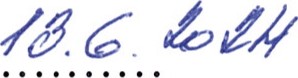 Muzet-rrn střednłho Pootavi Strakonice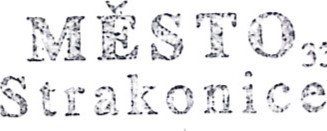 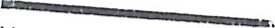 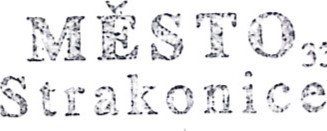 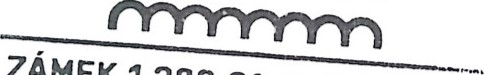 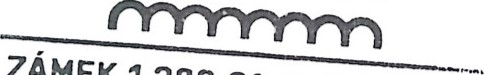 lč: 00072150 tel.: 380 422 608 @ www.muzeum-st.cz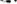 PRONAJÍMATEL:Město Strakonicese sídlem:Velké náměstí 2, 386 01 Strakonicezastoupené:starostou 25 18 10DIČ:CZ00251810bank. spojení:ČSOB a.s., pobočka Strakonicečíslo účtu:variabilní symbol: aNÁJEMCE:Muzeum středního Pootaví Strakonicese sídlem:Zámek 1, 386 01 Strakonicezastoupené:, ředitelkou 00072150Ve Strakonicích, dne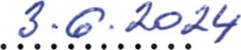 	Ve Strakonicích, dne 	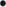 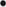 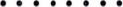 